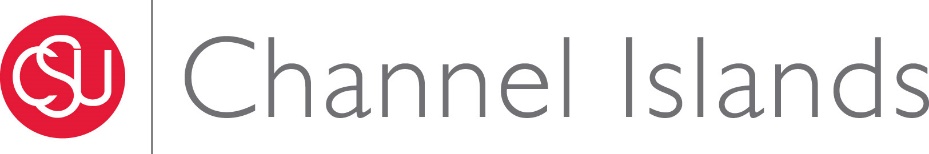 STUDENT EMPLOYEE REQUISITION/PERSONNEL ACTION REQUEST FORMPlease follow the Requisition Guidelines for assistance.  Incomplete Requisitions will be returned to the Preparer and will delay requested transaction.California State University Channel Islands		          Student Requisition Form/Personnel Action Guidelines                                                                                                                      Rev. 02/24/2016GENERAL INFORMATIONGENERAL INFORMATIONGENERAL INFORMATIONGENERAL INFORMATIONGENERAL INFORMATIONGENERAL INFORMATIONGENERAL INFORMATIONGENERAL INFORMATIONDatePreparer’s NamePreparer’s NamePreparer’s NamePreparer’s NamePreparer’s NamePreparer’s NameDepartment/DivisionDepartment/DivisionDepartment/DivisionDepartment/DivisionDepartment/DivisionDepartment/DivisionDepartment/DivisionDepartment/DivisionDepartment/DivisionExtensionExtensionPART I:  EMPLOYEE INFORMATIONPART I:  EMPLOYEE INFORMATIONPART I:  EMPLOYEE INFORMATIONPART I:  EMPLOYEE INFORMATIONPART I:  EMPLOYEE INFORMATIONPART I:  EMPLOYEE INFORMATIONPART I:  EMPLOYEE INFORMATIONPART I:  EMPLOYEE INFORMATIONStudent ID#Student ID#Student ID#Student Employee’s Legal Name    Last, First, Middle Initial Student Employee’s Legal Name    Last, First, Middle Initial Student Employee’s Legal Name    Last, First, Middle Initial Student Employee’s Legal Name    Last, First, Middle Initial Student Employee’s Legal Name    Last, First, Middle Initial Student Employee’s Legal Name    Last, First, Middle Initial Student Employee’s Legal Name    Last, First, Middle Initial Student Employee’s Legal Name    Last, First, Middle Initial Student Employee’s Legal Name    Last, First, Middle Initial Student Employee’s Legal Name    Last, First, Middle Initial Student Employee’s Legal Name    Last, First, Middle Initial Student Employee’s Legal Name    Last, First, Middle Initial Student Employee’s Legal Name    Last, First, Middle Initial Student Employee’s Legal Name    Last, First, Middle Initial Student Employee’s Legal Name    Last, First, Middle Initial PART II:  ACTION REQUESTED – (Select ALL that apply) See Guidelines for definitions     New Hire                Concurrent AppointmentPART II:  ACTION REQUESTED – (Select ALL that apply) See Guidelines for definitions     New Hire                Concurrent AppointmentPART II:  ACTION REQUESTED – (Select ALL that apply) See Guidelines for definitions     New Hire                Concurrent AppointmentPART II:  ACTION REQUESTED – (Select ALL that apply) See Guidelines for definitions     New Hire                Concurrent AppointmentPART II:  ACTION REQUESTED – (Select ALL that apply) See Guidelines for definitions     New Hire                Concurrent AppointmentPART II:  ACTION REQUESTED – (Select ALL that apply) See Guidelines for definitions     New Hire                Concurrent AppointmentPART II:  ACTION REQUESTED – (Select ALL that apply) See Guidelines for definitions     New Hire                Concurrent AppointmentPART II:  ACTION REQUESTED – (Select ALL that apply) See Guidelines for definitions     New Hire                Concurrent AppointmentPART II:  ACTION REQUESTED – (Select ALL that apply) See Guidelines for definitions     New Hire                Concurrent AppointmentPART II:  ACTION REQUESTED – (Select ALL that apply) See Guidelines for definitions     New Hire                Concurrent AppointmentPART II:  ACTION REQUESTED – (Select ALL that apply) See Guidelines for definitions     New Hire                Concurrent AppointmentPART II:  ACTION REQUESTED – (Select ALL that apply) See Guidelines for definitions     New Hire                Concurrent AppointmentPART II:  ACTION REQUESTED – (Select ALL that apply) See Guidelines for definitions     New Hire                Concurrent AppointmentPART II:  ACTION REQUESTED – (Select ALL that apply) See Guidelines for definitions     New Hire                Concurrent AppointmentPART II:  ACTION REQUESTED – (Select ALL that apply) See Guidelines for definitions     New Hire                Concurrent AppointmentPART II:  ACTION REQUESTED – (Select ALL that apply) See Guidelines for definitions     New Hire                Concurrent AppointmentPART II:  ACTION REQUESTED – (Select ALL that apply) See Guidelines for definitions     New Hire                Concurrent AppointmentPART II:  ACTION REQUESTED – (Select ALL that apply) See Guidelines for definitions     New Hire                Concurrent Appointment  Student Assistant (1870)                                            Federal Work Study On Campus (1871)                                                 Federal Work Study Off Campus (1872)  Bridge Student Assistant (1874)  Bridge FWS On Campus (1875)  Bridge FWS Off Campus (1876)  Student Assistant (1870)                                            Federal Work Study On Campus (1871)                                                 Federal Work Study Off Campus (1872)  Bridge Student Assistant (1874)  Bridge FWS On Campus (1875)  Bridge FWS Off Campus (1876)  Student Assistant (1870)                                            Federal Work Study On Campus (1871)                                                 Federal Work Study Off Campus (1872)  Bridge Student Assistant (1874)  Bridge FWS On Campus (1875)  Bridge FWS Off Campus (1876)  Student Assistant (1870)                                            Federal Work Study On Campus (1871)                                                 Federal Work Study Off Campus (1872)  Bridge Student Assistant (1874)  Bridge FWS On Campus (1875)  Bridge FWS Off Campus (1876)  ISA (1150)   ISA/FWS On Campus (1151)   ISA Off Campus (1152)  ISA/FWS Off Campus (1153)  Non Resident Alien Tax (1868)  ISA (1150)   ISA/FWS On Campus (1151)   ISA Off Campus (1152)  ISA/FWS Off Campus (1153)  Non Resident Alien Tax (1868)  ISA (1150)   ISA/FWS On Campus (1151)   ISA Off Campus (1152)  ISA/FWS Off Campus (1153)  Non Resident Alien Tax (1868)  ISA (1150)   ISA/FWS On Campus (1151)   ISA Off Campus (1152)  ISA/FWS Off Campus (1153)  Non Resident Alien Tax (1868)  ISA (1150)   ISA/FWS On Campus (1151)   ISA Off Campus (1152)  ISA/FWS Off Campus (1153)  Non Resident Alien Tax (1868)For Existing Student Employees  From Academic Year to Bridge  From Bridge to Academic YearFor Existing Student Employees  From Academic Year to Bridge  From Bridge to Academic YearFor Existing Student Employees  From Academic Year to Bridge  From Bridge to Academic YearFor Existing Student Employees  From Academic Year to Bridge  From Bridge to Academic Year  Salary Change              Working Title Change   Supervisor Change  Funding Source Change  Salary Change              Working Title Change   Supervisor Change  Funding Source Change  Salary Change              Working Title Change   Supervisor Change  Funding Source Change  Salary Change              Working Title Change   Supervisor Change  Funding Source Change  Salary Change              Working Title Change   Supervisor Change  Funding Source ChangeEffective Date of Action:Effective Date of Action:Effective Date of Action:Effective Date of Action:Ending Date:Ending Date:Ending Date:Ending Date:Ending Date:Explanation of Action:                                                   Explanation of Action:                                                   Explanation of Action:                                                   Explanation of Action:                                                   Explanation of Action:                                                   Explanation of Action:                                                   Explanation of Action:                                                   Explanation of Action:                                                   Explanation of Action:                                                   PART III:  POSITION/ASSIGNMENT INFORMATION      PART III:  POSITION/ASSIGNMENT INFORMATION      PART III:  POSITION/ASSIGNMENT INFORMATION      PART III:  POSITION/ASSIGNMENT INFORMATION      PART III:  POSITION/ASSIGNMENT INFORMATION      PART III:  POSITION/ASSIGNMENT INFORMATION      PART III:  POSITION/ASSIGNMENT INFORMATION      PART III:  POSITION/ASSIGNMENT INFORMATION      PART III:  POSITION/ASSIGNMENT INFORMATION      PART III:  POSITION/ASSIGNMENT INFORMATION      PART III:  POSITION/ASSIGNMENT INFORMATION      PART III:  POSITION/ASSIGNMENT INFORMATION      PART III:  POSITION/ASSIGNMENT INFORMATION      PART III:  POSITION/ASSIGNMENT INFORMATION      PART III:  POSITION/ASSIGNMENT INFORMATION      PART III:  POSITION/ASSIGNMENT INFORMATION      PART III:  POSITION/ASSIGNMENT INFORMATION      PART III:  POSITION/ASSIGNMENT INFORMATION      FROMFROMCurrent Assignment - Complete all BlocksCurrent Assignment - Complete all BlocksCurrent Assignment - Complete all BlocksCurrent Assignment - Complete all BlocksCurrent Assignment - Complete all BlocksCurrent Assignment - Complete all BlocksTOTOProposed Assignment – Complete all  Blocks Proposed Assignment – Complete all  Blocks Proposed Assignment – Complete all  Blocks Proposed Assignment – Complete all  Blocks Proposed Assignment – Complete all  Blocks Proposed Assignment – Complete all  Blocks Proposed Assignment – Complete all  Blocks Proposed Assignment – Complete all  Blocks Home Dept. CodeHome Dept. CodeHome Department NameHome Department NameHome Department NameHome Department NameHome Department NameUnit CodeHome Dept. CodeHome Dept. CodeHome Dept. CodeHome Dept. CodeHome Department NameHome Department NameHome Department NameHome Department NameUnit CodeUnit CodeClass (Job) CodeClass (Job) CodeSkill LevelSkill LevelSkill LevelPosition # Position # Position # Class (Job) CodeClass (Job) CodeClass (Job) CodeClass (Job) CodeSkill LevelSkill LevelSkill LevelPosition #Position #Position #Working Title Working Title Working Title Working Title Working Title Working Title Working Title Working Title Working Title Working Title Working Title Working Title Working Title Working Title Working Title Working Title Working Title Working Title Reports To Administrator’s Name/Title (MPP)Reports To Administrator’s Name/Title (MPP)Reports To Administrator’s Name/Title (MPP)Reports To Administrator’s Name/Title (MPP)Reports To Administrator’s Name/Title (MPP)Reports To Administrator’s Name/Title (MPP)Reports To Administrator’s Name/Title (MPP)Reports To Administrator’s Name/Title (MPP)Reports To Administrator’s Name/Title (MPP)Reports To Administrator’s Name/Title (MPP)Reports To Administrator’s Name/Title (MPP)Reports To Administrator’s Name/Title (MPP)Reports To Administrator’s Name/Title (MPP)Reports To Administrator’s Name/Title (MPP)Reports To Administrator’s Name/Title (MPP)Reports To Administrator’s Name/Title (MPP)Reports To Administrator’s Name/Title (MPP)Reports To Administrator’s Name/Title (MPP)TLSS Supervisor’s Name/Title TLSS Supervisor’s Name/Title TLSS Supervisor’s Name/Title TLSS Supervisor’s Name/Title TLSS Supervisor’s Name/Title TLSS Supervisor’s Name/Title TLSS Supervisor’s Name/Title TLSS Supervisor’s Name/Title TLSS Supervisor’s Name/Title TLSS Supervisor’s Name/Title TLSS Supervisor’s Name/Title TLSS Supervisor’s Name/Title TLSS Supervisor’s Name/Title TLSS Supervisor’s Name/Title TLSS Supervisor’s Name/Title TLSS Supervisor’s Name/Title TLSS Supervisor’s Name/Title TLSS Supervisor’s Name/Title Hourly Rate  $     Hourly Rate  $     Hourly Rate  $     Hourly Rate  $     Hourly Rate  $     Hourly Rate  $     Hourly Rate  $     Hourly Rate  $     Hourly Rate $     Hourly Rate $     Hourly Rate $     Hourly Rate $     Hourly Rate $     Hourly Rate $     Hourly Rate $     Hourly Rate $     Hourly Rate $     Hourly Rate $     PART IV:  SIGNATURES/APPROVALS (Complete only those required)PART IV:  SIGNATURES/APPROVALS (Complete only those required)PART IV:  SIGNATURES/APPROVALS (Complete only those required)PART IV:  SIGNATURES/APPROVALS (Complete only those required)PART IV:  SIGNATURES/APPROVALS (Complete only those required)PART IV:  SIGNATURES/APPROVALS (Complete only those required)PART IV:  SIGNATURES/APPROVALS (Complete only those required)PART IV:  SIGNATURES/APPROVALS (Complete only those required)PART IV:  SIGNATURES/APPROVALS (Complete only those required)PART IV:  SIGNATURES/APPROVALS (Complete only those required)PART IV:  SIGNATURES/APPROVALS (Complete only those required)PART IV:  SIGNATURES/APPROVALS (Complete only those required)PART IV:  SIGNATURES/APPROVALS (Complete only those required)PART IV:  SIGNATURES/APPROVALS (Complete only those required)PART IV:  SIGNATURES/APPROVALS (Complete only those required)PART IV:  SIGNATURES/APPROVALS (Complete only those required)PART IV:  SIGNATURES/APPROVALS (Complete only those required)PART IV:  SIGNATURES/APPROVALS (Complete only those required)Name of Administrator (MPP)/Title:  Name of Administrator (MPP)/Title:  Name of Administrator (MPP)/Title:  Name of Administrator (MPP)/Title:  Name of Administrator (MPP)/Title:  Name of Administrator (MPP)/Title:  Signature:Signature:Signature:Signature:Signature:Signature:Signature:Signature:Date:Date:Date:Extension:Name of Department/Division Director: Name of Department/Division Director: Name of Department/Division Director: Name of Department/Division Director: Name of Department/Division Director: Name of Department/Division Director: Signature:Signature:Signature:Signature:Signature:Signature:Signature:Signature:Date:Date:Date:Extension:Name of Department Budget Officer:Name of Department Budget Officer:Name of Department Budget Officer:Name of Department Budget Officer:Name of Department Budget Officer:Name of Department Budget Officer:Signature:Signature:Signature:Signature:Signature:Signature:Signature:Signature:Date:Date:Date:Extension:Name of Financial Aid Representative (required on FWS):Name of Financial Aid Representative (required on FWS):Name of Financial Aid Representative (required on FWS):Name of Financial Aid Representative (required on FWS):Name of Financial Aid Representative (required on FWS):Name of Financial Aid Representative (required on FWS):Signature:Signature:Signature:Signature:Signature:Signature:Signature:Signature:Date:Date:Date:Extension:PART V:  HR USE ONLY                        PART V:  HR USE ONLY                        PART V:  HR USE ONLY                        PART V:  HR USE ONLY                        PART V:  HR USE ONLY                        PART V:  HR USE ONLY                        PART V:  HR USE ONLY                        PART V:  HR USE ONLY                        PART V:  HR USE ONLY                        PART V:  HR USE ONLY                        PART V:  HR USE ONLY                        PART V:  HR USE ONLY                        PART V:  HR USE ONLY                        PART V:  HR USE ONLY                        PART V:  HR USE ONLY                        PART V:  HR USE ONLY                        PART V:  HR USE ONLY                        PART V:  HR USE ONLY                        Req #:  Req #:  Req #:  Req #:  Background CK:Background CK:Background CK:Background CK:Background CK:Background CK:Background CK:PeopleSoft:PeopleSoft:PeopleSoft:PeopleSoft:PeopleSoft:PeopleSoft:PeopleSoft:Initial/Date:Initial/Date:Initial/Date:Initial/Date:Initial/Date:Initial/Date:Initial/Date:Initial/Date:Initial/Date:Initial/Date:Initial/Date:Initial/Date:Initial/Date:Initial/Date:Initial/Date:Initial/Date:Initial/Date:Initial/Date:General InformationGeneral InformationDateDate form is preparedPreparer’s NameThe contact name of the person completing the requisition formDepartment/DivisionRequesting Department and DivisionExtensionTelephone extension for the person completing the formPart I:  Student Employee InformationPart I:  Student Employee InformationStudent ID #Unique identification number Student Employee’s Legal Name Student employee’s legal namePart II:  Action RequestedPart II:  Action RequestedNew HireInitial hire to a Student employee roleConcurrent AppointmentNew hire into an additional student employee assignmentStudent AssistantStudent Assistant job during the academic yearBridge Student AssistantStudent Assistant job during the summer breakFederal Work StudyWork Study student employees with award from Financial Aid OfficeISA (Instructional Student Assistant)ISA job codes (1150, 1151, 1152, or 1153)From Academic Year to BridgeStudent continues employment into the Summer Bridge PeriodFrom Bridge to Academic YearStudent continues employment after Summer Bridge into new Academic YearSalary ChangeBased on change in duties or on basis of meritWorking Title Change Change of working title Supervisor Change Change in Supervisor to whom student assistant reportsFunding Source ChangeChange in Funding SourceEffective Date of Action and Ending DateDate the requested assignment/action will begin and end Explanation of ActionFor example - “Filling position vacated by XX”Part III:  Position/Assignment Information       Part III:  Position/Assignment Information       Home Department CodeCode for Department that owns the positionHome Department NameName of Department that owns the positionUnit CodePayroll Warrant CodeClass (Job) CodeCSU 4-digit classification code aka Job Code (See Action Requested)Skill LevelRefer to Student Assistant GuidelinesPosition #Position Number provided by BudgetWorking Title Working title of the positionReports To Administrator’s Name/TitleMust be an MPP TLSS Supervisor’s Name/TitleIndividual who directs work and approves timesheets in Time & Labor Self-Service (TLSS)Hourly RateHourly rate of pay Part IV: Signatures/Approvals:Part IV: Signatures/Approvals:The names, title, and signature of the individuals authorized to approve the requested actionThe names, title, and signature of the individuals authorized to approve the requested action